URTEA / AÑO: ........SAGAR EKOIZPENERAKO LANDA KOADERNOACUADERNO DE CAMPO PARA LA PRODUCCIÓN DE MANZANAOPERADORE EKOIZLEAREN IDENTIFIKAZIOA:IDENTIFICACIÓN DEL OPERADOR/PRODUCTOR:E. INTEGRATUA edo EKOLOGIKOAREN ERREGISTROKO ZK.: ........................................Nº REGISTRO DE OPERADORES P.I ó ECO: OPERADOREAREN IZENA: ..........................................................................................................NOMBRE DEL OPERADOR:Harremanetako pertsona: ...............................................................................................................Persona de contacto:HELBIDEA: .....................................................................................................................................DIRECCIÓN:IZEN SOZIALA: ……………………………………………………………………………………………RAZON SOCIAL:NA/IFK: ………………………………………………………DNI/CIF:TELEFONOA/TELÉFONO: .............................................  FAXA/FAX: ..........................................TEL. MUGIKORRA: .......................................  Helbide elektronikoa: ............................................TEL. MOVIL:                                                     Correo electrónico:HERRIA/MUNICIPIO: .......................................................  PK/C.P: …...........................................ELKARTEA/KOOPERATIBA: .........................................................................................................ASOCIACIÓN/COOPERATIVA:MERKATURATZEA/COMERCIALIZACIÓN: ..................................................................................USTIATEGI KODEA/CODIGO EXPLOTACIÓN: …………………………..…..………………………PRODUKTU FITOSANITARIOEN APLIKATZAILE TXARTELAREN ZK.: ………….………………Nº CARNET APLICADOR DE PRODUCTOS FITOSANITARIOS:LANDAKETAREN ZIURTATUTAKO TEKNIKARI ARDURADUNAREN IDENTIFIKAZIOAIDENTIFICACIÓN DEL TÉCNICO RESPONSABLE ACREDITADO DEL CULTIVOAKREDITAZIO ZK./Nº ACREDITACION: .......................................................................................TEKNIKARIAREN IZENA: ..............................................................................................................NOMBRE DEL TÉCNICO: TEL. MUGIKORRA/TEL. MOVIL: ...................................................................................................1. TAULA / TABLA Nº 1				LURSAILEN KATASTROKO ERREFERENTZIAREFERENCIA CATASTRAL DE LAS PARCELAS2. TAULA / TABLA Nº 2				LABORE UNITATEEN IDENTIFIKAZIOAIDENTIFICACIÓN DE LAS UNIDADES DE CULTIVO3. TAULA / TABLA Nº 3				PRODUKTU FITOSANITARIOEN ETA BIOLOGIKOEN INBENTARIOA: “T”INVENTARIO DE PRODUCTOS FITOSANITARIOS Y BIOLÓGICOS: “T”4. TAULA / TABLA Nº 4	MAKINERIAREN INBENTARIOA (ongarritzeko makinak, tratamendu fitosanitarioko ekipoak eta energia kontsumo handiko ekipoak) ETA NEURKETA EKIPOAK “R”INVENTARIO DE MAQUINARIA (abonadoras, equipos de tratamiento de fitosanitarios y equipos de alto consumo energético) Y EQUIPOS DE MEDIDA “R”5. TAULA / TABLA Nº 5				TEKNIKARIAREN PRESKRIPZIOA: “P”PRESCRIPCIÓN DEL TÉCNICO: “P”6. TAULA / TABLA Nº 6				PRODUKTU FITOSANITARIOEN ERABILERA FITXAFICHA DE UTILIZACIÓN DE PRODUCTOS FITOSANITARIOSTratamendua norberak eman ez badu, aplikatzailearen izena edo sozietate izena adierazi.Si el tratamiento no ha sido realizado personalmente, indicar nombre o razón social del aplicador.7. TAULA / TABLA Nº 7				ONGARRITZEAABONADOOharrak - Notas1 	Zehaztu ongarriaren izena, edo, minda edo simaurra bada, zehaztu ustiapenean bertan egindakoa edo erositakoa den.	Anotar el nombre del abono o indicar si se trata de purín o estiércol producido en la propia explotación o comprado.2 	Hektareako erabilitako ongarri-kopurua (kg)	Kg de abono utilizados por hectárea.8. TAULA / TABLA Nº 8				PRAKTIKAK KULTURALAK (Lursoruaren mantenua, kimaketa, beste laboreak)PRACTICAS CULTURALES (Mantenimiento del suelo, Poda, otras labores)9. TAULA / TABLA Nº 9				UZTAREN MERKATURATZE FITXAFICHA DE COMERCIALIZACION DE COSECHASAGARRONDOEN EGOERA FENOLOGIKOAKESTADOS FENOLÓGICOS DEL MANZANO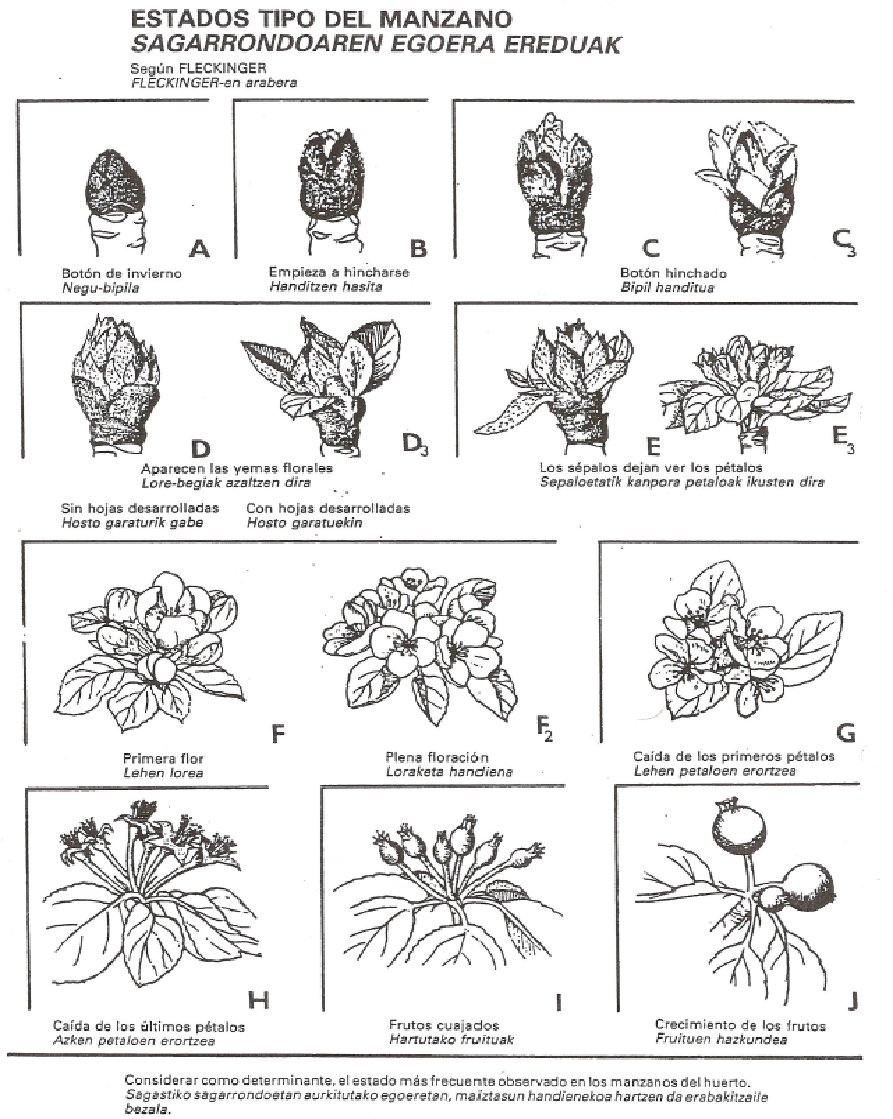 OPERADOREAREN AITORPENA Operadore-Ekoizlea Landa Koadernoan erregistratu diren operazioen egiazkotasunaren eta eguneratzearen arduraduna da:DECLARACIÓN DEL OPERADOR El Operador-Productor se hace responsable de la veracidad y actualización de las operaciones registradas en el Cuaderno de Campo: PRODUKTU FITOSANITARIOEN LAGINKETA SISTEMA:Nik, …………………… jaunak/andreak, ………………… ustialekuko teknikari arduradunak, Gipuzkoako Foru Aldundiak egiten duen produktu fitosanitarioen hondakinen zaintza programa zehazten dut hondakin fitosanitarioen gehieneko mugen autokontrol sistema gisa, eta ………………..………….jauna/andrea nahita sartu da programa horretan.Laginketa Gipuzkoako Foru Aldundiko Landare Alorreko Unitateko Landare Osasuneko Zerbitzuek egiten dute, Europar Batasuneko 2002/63/CE Direktiban ezarritakoari jarraituz Laginketaren egutegia prestatu da produkzio goreneko unetan laginak jaso ahal izateko, nekazariak aurrez jakin gabe.2008ko martxoaren 1eko 149/2008 Erregelamenduan jasotako landaketa mota batean HGM kasu positibo bat gertatuko balitz, honako neurriak hartu beharko dira:Lagina hartu den laborantza unitatea ixtea. Trazabilitatearen bidez, landaketa unitatearen produktuen destinoak lortzea eta ahal bada merkatutik ateratzea. Landaketa unitate bereko beste lagin batekin proba bat egitea.Positiboa gertatuz gero, produktuaren trazabilitatea erabiliz, zehaztea zein landaketa fasetan gertatu den akatsa.Zehaztuz gero, neurri zuzentzaileak ezartzea, horrela badagokio.Ezarri den neurri zuzentzailea erregistratzea. SISTEMA DE MUESTREO DE PRODUCTOS FITOSANITARIOS:Yo ………………..…… técnico responsable de la explotación …..………… defino como sistema de autocontrol de los limites máximos de residuos fitosanitarios, el  programa de vigilancia de residuos de productos fitosanitarios que realiza la Diputación Foral de Gipuzkoa al cual se ha adherido voluntariamente …………………………………………La toma de muestra se realiza por parte de los Servicios de Sanidad Vegetal de la Unidad del Área Vegetal de la Diputación Foral de Gipuzkoa, siguiendo las directrices de la Directiva 2002/63/CE. El calendario de muestreo se ha planificado para recoger las muestras en los momentos de máxima producción y sin conocimiento previo del agricultor.En el caso de que existiera un caso de positivo sobre los LMR del cultivo descritos en el reglamento 149/2008, publicado el 1 de marzo de 2008 las medidas adoptadas serían las siguientes.Cerrar la unidad de cultivo de la que se ha obtenido la muestra.Mediante la trazabilidad obtener los diferentes destinos del producto de esta unidad de cultivo, y en caso de ser posible retirarlos del mercado. Realizar una nueva prueba con otra muestra de la misma unidad de cultivo.En caso de positivo, Mediante la trazabilidad del producto obtener en que fase del cultivo se pudo cometer el error.En el caso de localizarlo establecer las medidas correctoras si proceden.Registrar la medida correctora aplicada. ERANTZUKIZUN ADIERAZPENA.Behean sinatzen duen operadore-ekoizleak bere gain hartzen du aipatzen diren lanen ardura: ekoizpen integratuan sartuta eta ustialekuko koadernoan identifikatuta dauden lursailetako produktuen identifikazioa, produktuaren trazabilitatearen kontrola eta egin diren eta erregistratu diren operazio guztien egiazkotasuna.DECLARACIÓN DE RESPONSABILIDADEl operador-productor abajo firmante se hace responsable de la identificación de los productos procedentes de las parcelas acogidas a Producción integrada, identificadas en el cuaderno de explotación, del control de la trazabilidad de producto y de la veracidad de todas la operaciones realizadas y registradas. Bezeroek eskuragarri dituzte erreklamazio-orriak. Erreklamazioa jasotzean aztertu egingo da eta neurri zuzentzaileak hartuko dira, hala badagokio. Dena den, hartutako erabakia bezeroari jakinaraziko zaio. Erreklamazioak eta neurri zuzentzaileak erregistratu egingo dira.Existe una hoja de reclamaciones a disposición de los clientes. En el caso de que exista una reclamación, ésta se estudiará y en el caso de que proceda se aplicarán las medidas correctoras que correspondan. En todo caso se informará al cliente de la conclusión adoptada. Las reclamaciones y las medidas correctoras se registrarán.ERREKLAMAZIO ORRIAErreklamazio zk.:PERTSONA FISIKOAK:Izen-abizenak: __________________________________  NA: __________________Helbidea: ______________________________________  Herria: ________________Probintzia: ________________________  PK: ________  Telefonoa: ______________Ordezkapenaren kasuan:Ordezkatuaren izen-abizenak: _____________________________________________________________________Ordezkapena  ____________________________________________________  gisa.PERTSONA JURIDIKOAK:Izen soziala: ____________________________________  IFK: __________________Helbidea: ______________________________________  Herria: ________________Probintzia: ________________________  PK: ________  Telefonoa: ______________Entitatearen erregistro publikoko datuak: ____________________________________Kexa edo erreklamazioa aurkezten duen pertsonaren datuak:Izen-abizenak: _________________________________________________________NA: ______________________             ________________________________  gisa.KEXA EDO ERREKLAMAZIOA:Deskriba itzazu gertaerak eta aurkezten den kexa edo erreklamazioaren arrazoiak:________________________________________________________________________________________________________________________________________________________________________________________________________________________________________________________________________________________________________________________________________________________ESKAERA:Deskriba ezazu lehen aipatutako gertaeren inguruko eskaera:_____________________________________________________________________________________________________________________________________________________________________________________________________________________________________________________________________________________________________________________________________________________________________________-n, 20____(e)ko _________ren _____ (e)anErreklamatzailearen sinadura:HOJA DE RECLAMACIONESNº de reclamación:PERSONAS FÍSICAS:Nombre y Apellidos: ______________________________  D.N.I: ________________Domicilio: ______________________________________  Población: _____________Provincia: _________________________  C.P: ________  Teléfono: ______________En caso de representación:Nombre y Apellidos de la persona representada: _____________________________________________________________________El representante lo hace en calidad de: _____________________________________________________________________PERSONAS JURÍDICAS:Razón social: ____________________________________  C.I.F: ________________Domicilio: _______________________________________  Población: ____________Provincia: ________________________  C.P: _________  Teléfono: ______________Datos del registro público de la entidad: _____________________________________Datos de la persona que presenta la queja o reclamación:Nombre y Apellidos: ____________________________________________________D.N.I: ______________________  Actúa en calidad de: ________________________QUEJA O RECLAMACIÓN:Describa los hechos y motivos de la queja o reclamación que presenta:________________________________________________________________________________________________________________________________________________________________________________________________________________________________________________________________________________________________________________________________________________________PETICIÓN:Describa la petición que realiza en relación a los hechos anteriormente descritos:________________________________________________________________________________________________________________________________________________________________________________________________________________________________________________________________________________________________________________________________________________________En __________ a __________ de __________________ de 20__Firma del reclamante:HERRIAMUNICIPIOLABORE UNITATEAUNIDAD DE CULTIVOPOLIGONOAPOLIGONOLURSAILAPARCELABARRUTIARECINTOLABORANTZACULTIVOAZALERASUPERFICIE(m2)LURSAILAREN IZENANOMBRE PARCELAEDUKITZA ERREGIMENAREGIMEN DE TENENCIALABORE UNITATEAREN zk.Nº UNIDAD DE CULTIVOLursailaParcelaBarietateaVariedadTxertakaPortainjertoLandaketa urteaAño plantaciónAzaleraSuperficie(m2)Landaketa distantziaDistancia plantaciónZuhaitzen dentsitatea hektareakoDensidad árboles por hectáreaLandaketa dataFecha PlantaciónLandaketa dataFecha PlantaciónIZEN KOMERTZIALANOMBRE COMERCIALALBARAN ZK.Nº ALBARANHORNITZAILEAPROVEEDORGAI AKTIBOAMATERIA ACTIVASEGURTASUN EPEAPLAZO DE SEGURIDADSARRERA DATAFECHA DE ENTRADAKOPURUACANTIDADKONTSUMOA ETA DATACONSUMO Y FECHAIRTEERA DATAFECHA DE SALIDAKODEACOD.MOTATIPOMARKAMARCAMODELOAMODELOEROSKETA URTEAAÑO ADQUISICIÓNAZTERKETA DATAFECHA REVISIÓNDATU TEKNIKOAKDATOS TÉCNICOSMOLDAKETAACONDICIONADOR0RRRRRRRRRRRRKODEACODLABORE UNITATEAUCDATAFECHAOHARRAOBSERVACIÓNPRESKRIPZIOAPRESCRIPCIÓNDOSIADOSISSEGURTASUN EPEAP.SP0PPPPPPPRODUKTU FITOSANITARIOEN ERABILERA FITXA / FICHA DE UTILIZACIÓN DE PRODUCTOS FITOSANITARIOSPRODUKTU FITOSANITARIOEN ERABILERA FITXA / FICHA DE UTILIZACIÓN DE PRODUCTOS FITOSANITARIOSPRODUKTU FITOSANITARIOEN ERABILERA FITXA / FICHA DE UTILIZACIÓN DE PRODUCTOS FITOSANITARIOSPRODUKTU FITOSANITARIOEN ERABILERA FITXA / FICHA DE UTILIZACIÓN DE PRODUCTOS FITOSANITARIOSPRODUKTU FITOSANITARIOEN ERABILERA FITXA / FICHA DE UTILIZACIÓN DE PRODUCTOS FITOSANITARIOSPRODUKTU FITOSANITARIOEN ERABILERA FITXA / FICHA DE UTILIZACIÓN DE PRODUCTOS FITOSANITARIOSPRODUKTU FITOSANITARIOEN ERABILERA FITXA / FICHA DE UTILIZACIÓN DE PRODUCTOS FITOSANITARIOSPRODUKTU FITOSANITARIOEN ERABILERA FITXA / FICHA DE UTILIZACIÓN DE PRODUCTOS FITOSANITARIOSAplikazio dataFecha de aplicaciónTratamenduaren xedeaDestino tratamientoTratamenduaren xedeaDestino tratamientoTratamendua eraginduen izurritea, gaixotasuna edo belar gaiztoa.Plaga, Enfremedad o mala hierba motivo del tratamientoProduktu fitosanitarioaProducto fitosanitarioProduktu fitosanitarioaProducto fitosanitarioProduktu fitosanitarioaProducto fitosanitarioProduktu fitosanitarioaProducto fitosanitarioAplikazio dataFecha de aplicaciónLabore unitatea / lursailaUnidad de Cultivo / ParcelaPreskripzioaPrescripciónTratamendua eraginduen izurritea, gaixotasuna edo belar gaiztoa.Plaga, Enfremedad o mala hierba motivo del tratamientoErregistro zk.Nº de registroIzen komertzialaNombre comercialDosiaDosis(Kg/ha - l/ha)Aplikatzailea 1Aplicador 1DataFechaLursaila / Labore unitateaParcela / Unidad cultivoPreskripzioaPrescripciónOngarria1Abono1Kg / ha2LaboreaLaborLursaila / Labore unitateaParcela / Unidad cultivoPreskripzioaPrescripciónHasierako dataFecha inicioBukaerako dataFecha finalizaciónUZTAREN MERKATURATZE FITXA     /     FICHA DE COMERCIALIZACIÓN DE COSECHAUZTAREN MERKATURATZE FITXA     /     FICHA DE COMERCIALIZACIÓN DE COSECHAUZTAREN MERKATURATZE FITXA     /     FICHA DE COMERCIALIZACIÓN DE COSECHAUZTAREN MERKATURATZE FITXA     /     FICHA DE COMERCIALIZACIÓN DE COSECHADataFechaProduktuaProductoKopurua (tonak edo unitateak)Cantidad (toneladas o unidades)Bezeroa edo hartzaileaCliente o receptorData / Fecha:Sinadura / Firma:Operadorearen izena:Nombre del Operador:Sinadura / Firma: